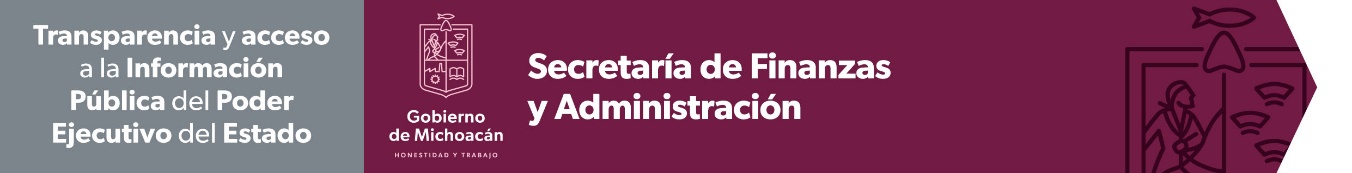 Índice de Transparencia y Disponibilidad de la Información Fiscal de las Entidades FederativasARCHIVOS CON CARACTERÍSTICASDE DATOS ABIERTOSNota aclaratoria: La información se presenta con las características establecidas conforme a la Ley y los datos digitales que contiene son de carácter público son accesibles en línea que pueden ser usados, reutilizados y redistribuidos por cualquier interesado. 